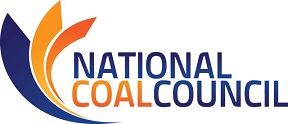  2017 ANNUAL FALL MEETING September 26-27, 2017Renaissance Ross Bridge Golf Resort & Spa – Birmingham, AL NCC MEETING REGISTRATION NCC members, meeting guests and media can now register for Fall 2017 meeting events below.Fax: 202-688-2201 or Email info@NCC1.org this registration form.Please register for the meeting no later than Friday, September 15thName			____________________________________________Company		____________________________________________Title                                ____________________________________________Email Address 	____________________________________________Guest Name(s)	____________________________________________I will attend the following events:Tuesday, September 26th, 2017_____ NCC Communications Committee 1:30-2:30 pm (All Are Welcome)_____ Reception 6:00-7:30 pm Wednesday, September 27th, 2017_____ Full Council Meeting 8:15am-12:15 pm _____ Tour of National Carbon Capture Center 12:30-4:30 pm _____ Grab “n” Go Lunch 12:15 pmI’d like to support this NCC event with a sponsorship donation (please invoice me accordingly)_____ Breakfast & Break Sponsor ~ $500_____ Box Luncheon Sponsor ~ $700_____ Keycard Sponsor ~ $1,000 (EXCLUSIVE) ~ Corporate Logo on All hotel keycards_____ Keynote Session Sponsor ~ $1,200_____ Reception Sponsor ~ $2000_____ Event Sponsor ~ $4000All events will be hosted at the Renaissance Ross Bridge Golf Resort & Spa4000 Grand Ave., Birmingham, AL 35226Deluxe guest room rates are $189 per nightRates are available September 26-27, 2017.Reservations must be made by Tuesday, August 22nd to secure this rateRooms can be reserved by calling 1-800-593-6419 and requesting “NCC Fall 2017 Meeting.”For Online Reservations: Book your group rate for NATIONAL COAL COUNCIL 